МАТЕРИАЛЫ ДЛЯ СБОРНИКА ПО ПРОЕКТУ ЮНЕСКО«МЕДИЙНО-ИНФОРМАЦИОННАЯ ГРАМОТНОСТЬ
В ЦИФРОВОМ МИРЕ: КАК НАУЧИТЬ УЧИТЕЛЕЙ»Жилавская Ирина Владимировна,
заведующая кафедрой медиаобразования 
Института журналистики, коммуникаций и медиаобразования
Московского педагогического государственного университета,
заведующая кафедрой ЮНЕСКО медиа-информационной
грамотности и медиаобразования граждан при МПГУ,
кандидат филологических наук
zhiv3@yandex.ruПРОДВИЖЕНИЕ МЕДИЙНО-ИНФОРМАЦИОННОЙ ГРАМОТНОСТИ В СИСТЕМЕ ВЫСШЕГО ОБРАЗОВАНИЯ
В СТРАНАХ СНГАнализ результатов экспертного опроса руководителей вузов России и стран СНГ по проблеме востребованности в образовательных учреждениях теории и практики медийно-информационного образования (МИО). Тема медийно-информационной грамотности населения в настоящее время из сферы научного интереса отдельных исследователей переходит в область одного из наиболее актуальных направлений образовательной политики России и стран СНГ. В современных условиях информатизации и медиатизации всех сфер нашей жизни, в ситуации непрекращающихся информационных войн и задачи формирования цифровой экономики человеку как никогда необходимы новые компетенции, которые позволят ему успешно и безопасно существовать в новом мире. Речь идет о медийно-информационной грамотности, которая достигается в результате медийно-информационного образования. Этот вид образования в педагогических вузах осмысливается сегодня как чрезвычайно актуальный, однако мало изученный и пока еще не освоенный. Между тем, многие вузы, отвечая на вызовы времени, пока фрагментарно вводят в свои учебные планы элементы этого нового вида образования.Для определения потенциала вузов в области реализации программ по медийно-информационной грамотности и медиаобразованию и запроса на системную работу в этом направлении экспертами Евразийской ассоциации педагогических университетов (ЕАПУ) и Ассоциации специалистов медиаобразования (АСМО) был проведен опрос руководителей педагогических вузов России и стран СНГ на предмет востребованности теории и практики медийно-информационного образования (МИО).Анализ результатов анкетирования показал, что в настоящее время в педагогических вузах постсоветского пространства сформировался запрос на реализацию комплексного подхода к решению проблем медийно-информационного образования при подготовке будущих педагогов, а также в повышении квалификации работающих преподавателей.Однако сегодня вузы-партнёры ЕАПУ отдают предпочтение образовательным программам, направленным на формирование у студентов преимущественно технологических умений и навыков, связанных с использованием цифровых технологий. Зачастую вне поля зрения остаются такие важнейшие компетенции, необходимые для профессиональной деятельности педагога, как умение анализировать информацию с различных точек зрения, освоение правовых и этических норм работы с информацией, формирование представлений о том, как функционирует современное медиапространство и как человек реализует в нем свои функции – поиска и обработки информации, критического мышления, производства и продвижения информационных продуктов.Представители университетов высказали свои рекомендации по возможным направлениям работы в этой области знаний в своих странах и вузах, в Евразийской ассоциации педагогических университетов.В опросе приняли участие руководители 46-ти высших учебных заведений России и стран СНГ. Всем участникам опроса были предложены 5 вопросов, ответы на которые продемонстрировали общую картину наличия элементов медийно-информационного образования в структуре образовательных программа вузов и актуальные представления руководителей системы педагогического образования о возможных сценариях развития этого нового направления деятельности.Вопросы анкетыВопрос 1. Какие дисциплины, программы, имеющие отношение к медийно-информационному образованию, действуют в системе обучения студентов вашего вуза?Вопрос 2. Являются ли отмеченные выше дисциплины, изучаемые в вашем вузе обязательными дисциплинами учебного плана, вариативными или дисциплинами по выбору?Вопрос 3. В каких формах реализуется медийно-информационное образование в вашем вузе?1. Курсы повышения квалификации2. Курсы дополнительного образования3. Разовые лекции4. Творческие встречи с экспертами в области медиа и информации5. Киноклубы6. Дискуссионные клубы7. Кружки и медиастудии8. Медиалаборатории9. Медиацентры, медийно-информационные центры10. Медиаобразовательные центрыВопрос 4. Каким образом в вашем вузе формируется медийно-информационная среда?1. С помощью вузовских средств информации (газета, журнал, вузовское телевидение, радио).2. С помощью официального сайта и официальных страниц в социальных сетях.3. С помощью неформальных групп и аккаунтов студентов.4. С помощью аккаунтов преподавателей.5. В результате деятельности студенческого медиацентра.6. В результате деятельности вузовского центра медиаобразования.7. Благодаря деятельности медиаволонтеров.8. Благодаря информационным структурам студенческого самоуправления (студенческие пресс-центры институтов, факультетов и проч.).9. Благодаря выстроенной коммуникационной политике.Вопрос 5. Что, по вашему мнению, необходимо предпринять, для того, чтобы медийно-информационное образование сделать действительно приоритетным в системе подготовки учителя – в вашем вузе, в вашей стране, в Евразийской ассоциации педагогических университетов?Итоговая информацияВопрос 1. На вопрос о дисциплинах и программах, имеющих отношение к медийно-информационному образованию, которые действуют в системе обучения студентов вузов, подавляющее большинство назвали дисциплины «Информационно-коммуникационные технологии» и «Компьютерная грамотность».  В большинстве вузов читаются курсы «Информационная безопасность», «Информационная безопасность личности».
В наличии огромное количество информационных дисциплин, в частности, «Информационные технологии в образовании», «Информационные системы», «Информатика и информационные технологии», «Информационные проекты», «Информационные и коммуникационные технологии в образовании», «Аудиовизуальные и мультимедийные средства в обучении», «Компьютерные сети, интернет и мультимедиа технологии», «Основы защиты информации», «Языки и методы программирования», «Архитектура вычислительных сетей и систем» и т.д.
Дисциплины медийной тематики («История и теория медиа», «Медиаграмотность», «Медийно-информационная грамотность», «Медиатекст в системе электронных СМИ», «Основы медиапедагогики» и другие) представлены в учебных планах таких госуниверситетов как Гродненский, Нижневартовский, Саратовский Гомельский, Забайкальский, Тольяттинский, Севастопольский, в педагогических университетах – Алтайском, Армянском, Ярославском, Башкирском,  Оренбургском, Московском психолого-педагогическом университете.Вопрос 2. Дисциплины по проблематике информационно-коммуникационных технологий, как правило, являются обязательными. Дисциплины, имеющие отношение к медийно-информационному образованию, остаются в вариативной части учебного плана или среди дисциплин по выбору.В педагогических университетах России и стран СНГ в таких областях знаний как информация, медиа и коммуникация превалируют дисциплины технократической направленности, призванные повысить уровень компьютерной грамотности и информационной безопасности. Это дисциплины, которые решали задачи вчерашнего дня. Сегодня же для профессиональной деятельности педагога необходимы такие компетенции, как умение анализировать информацию с различных точек зрения, понимать тенденции развития медиасферы, освоение правовых и этических норм работы с информацией, формирование представлений о том, как функционирует современное медиапространство и как молодой человек реализует в нем свои функции – поиска и обработки информации, критического мышления, производства и продвижения информационных продуктов. Только в трети вузов делаются попытки внедрить в учебный процесс новые курсы и дисциплины, связанные с медийно-информационной грамотностью как новой грамотностью будущего. Однако в целом они весьма фрагментарны и носят бессистемный характер. Очевидно, что они не обеспечены в достаточном количестве профессиональными кадрами и качественными учебно-методическими пособиями.Вопрос 3. На вопрос о том, в каких еще формах, кроме учебных, реализуется медийно-информационное образование в вашем вузе, практически все ответили, что в форме курсов повышения квалификации, 23 из 46-х – в форме дополнительного образования, 23 – разовых лекций, 25 – творческих встреч с экспертами, 11 назвали кинолектории, только 6 – дискуссии, 17 – кружки и медиастудии, 9 – медиалаборатории, 22 – медиа- и информационные центры и только 5 вузов (Красноярский государственный педагогический  университет,  Санкт-Петербургская академия постдипломного педагогического образования, Бурятский государственный университет, Государственный гуманитарно-технологический университет, Глазовский государственный педагогический институт, Саратовский национальный исследовательский государственный университет) отметили медиаобразовательные центры.Согласно результатам опроса в педагогических университетах, принявших участие в анкетировании, спектр форм, кроме учебных, в которых может реализовываться медийно-информационное образование, весьма беден. Главным образом это повышение квалификации и дополнительное образование, которое не всегда соответствует задаче повышения уровня медийно-информационной грамотности. Недостаточно используется вузами такой ресурс как кинообразование, чрезвычайно мало медиалабораторий, где могут проходить практику студенты немедийных специальностей, далеко не во всех вузах функционируют медиа- и информационные центры, и большой редкостью в системе высшей школы являются медиаобразовательные центры, которые по сути могут быть своеобразными ресурсными центрами в развитии системы медийно-информационного образования не только в университете, но и за его пределами.Вопрос 4. На вопрос о том, каким образом в вашем вузе формируется медийно-информационная среда, практически все ответили, что с помощью официального сайта, 36 отметили вузовские средства информации (газета, журнал, вузовское телевидение, радио), 23 сослались на неформальные группы и аккаунты студентов, 25 – на аккаунты преподавателей, 23 вуза выделили как существенную в формировании медийно-информационной среды деятельность студенческих медиацентров и 28 – информационных структур студенческого самоуправления (студенческие пресс-центры институтов, факультетов и проч.), 15 отметили вузовский медиацентр, всего лишь в 8 вузах значимыми стали медиаволонтеры и только 9 университетов считают, что медийно-информационная среда вуза формируется благодаря выстроенной коммуникационной политике.Полученные результаты говорят о том, что в подавляющем большинстве университетов основными технологиями, с помощью которых формируется медийно-информационная среда остаются традиционные и уже не очень эффективные официальный сайт университета и вузовские средства информации. Несущественную роль в информационной системе вуза играют неформальные группы и аккаунты студентов и преподавателей, студенческие и вузовские медиацентры. Очень слабо развито такое направление деятельности как медиаволонтерство, которое может оказывать положительное воздействие как на формирование открытой медиасреды вуза, так и на повышение уровня медийно-информационной грамотности самих студентов. И остается открытым вопрос формирования эффективной коммуникационной политики.Вопрос 5. Наиболее содержательной частью анкетирования стал ответ на вопрос о том, что необходимо предпринять, для того, чтобы медийно- информационное образование сделать действительно приоритетным в системе подготовки учителя. В этой части ответы в целом можно сгруппировать в следующие блоки.Предложения по развитию медийно-информационного образования в вузахУчебный процессВключить в образовательную программу медийно-информационное образование в качестве одного из приоритетов.Предусмотреть наличие дисциплины в ПООП.Введение метапредметной дисциплины «Медийно-информационная грамотность» в учебные планы всех направлений подготовки.Формирование посредством цифровой образовательной среды метапредметных связей по различным направлениям и профилям подготовки.В педагогических вузах дисциплина «Основы медиаграмотности/ медиабезопасности» должна быть в разделе обязательных дисциплин учебного плана.Включить образовательные модули «Медийно-информационное образование» в образовательные программы профилей направления «Педагогическое образование».Для обеспечения медийно-информационного образования будущего учителя необходимо включение специальных дисциплин в учебные планы УГСН 44.00.00 Образование и педагогические науки, таких как «Медиапедагогика», «Современные технологии медиаобразования».Ввести в учебные планы к/в информационная грамотность, информационная культура личности, информационная безопасность, медийно-информационная грамотность.Добавление в учебные планы дисциплин, раскрывающих закономерности, принципы медиаобразования, возможно только в вариативной части образовательных программ.Внедрить дисциплину «Медийно-информационная грамотность будущего педагога» / «Основы медиаграмотности» во все основные профессиональные образовательные программы высшего образования УГСН «Образование и педагогические науки».Ввести курс по медиаобразованию, медиапсихологии и медиаграмотности в учебные планы на всех факультетах и образовательных ступенях /бакалавриат, магистратура/.Ввести дисциплины медийно-информационное образования в учебные планы педагогических специальностей.Необходимо ввести в учебные планы всех факультетов университетов учебные дисциплины «Медиаобразование», «Основы медиаобразования», или «Основы коммуникативистики» с целью обучения (ознакомления) студентов основам понимания журналистики, изучения воздействия СМИ на человек, умению коммуницировать в информационном пространстве. Разработать программы и учебно-методические пособия по медийно-информационным дисциплинам специальности «Педагогическое образования».Включить в программу оценивания образовательных результатов оценивание знаний и навыков в области медиаобразования.Разработка и внедрение в учебный процесс образовательных программ, продвигающих навыки работы с большими данными, медийно-информационной грамотности.Дизайн образовательных программ по «Цифровой педагогике».Открыть отдельную магистерскую спец. программу по подготовке магистров медиапедагогов и медиапсихологов.Ввести в содержание производственной практики задания по использованию медийно-информационной среды в воспитательном процессе.Дополнительное образование будущих педагоговРасширить спектр включения вопросов медийной грамотности / медиаобразования в рамках внеучебной деятельности (тренинги, семинары, мастер-классы), и по возможности в содержание психолого-педагогических и методических дисциплин.Проведение мастер-классов по формированию компетенций, необходимых будущим педагогам для профессиональной педагогической деятельности в цифровой среде.Студенческие активности и инициативыРасширить участие органов студенческого самоуправления в образовательных акциях, направленных на популяризацию медийно-информационного образования: проведение интерактивных занятий, event акций и т.п.Развить систему организации подачи заявок на конкурсы грантовой поддержки Федерального агентства по делам молодежиПроводить студенческие конкурсы по медиакомпетенциямСоздание студенческого научного объединения (проблемной группы, научного кружка), занимающегося научно-исследовательской работой в области медийно-информационного образования. Создание студенческих клубов по интересам, тематических кружков информационно-медийной направленности.Активное привлечение студентов педагогических специальностей к работе медиацентра и создание собственных медиапродуктов, которые можно использовать в профессиональной деятельности педагога.Исследования в области медийно-информационного образования и международное сотрудничествоРазрабатывать соответствующие научные проекты, апробировать их результаты.Создать традицию пролонгированного (как минимум годичного) проведения он-лайн участия ученых и педагогов в юбилейных мероприятиях, посвященных выдающимся отечественным ученым, чтобы в итоге расширялось международное сотрудничество и накапливался материал по опыту использования их идей в мировой психолого-педагогической практикеПовышение квалификации преподавателейПредложения бОльшего количества курсов по медийно-информационной грамотности для преподавателей в рамках университетского Института повышения квалификации.Разработка новых программ дополнительного профессионального педагогического образования (например, в области информационной безопасности, кибергигиены, кибербезопасности).Необходимо развивать персонифицированную учебную среду для стимулирования профессионального саморазвития и самообразования педагогов.Проводить повышение квалификации, вовлекать преподавателей в медиапроекты.Разработать специальные образовательные программы по медийно-информационному образованию для различных категорий педагогических работников.Материально-техническая базаУсовершенствовать и расширить материально-техническую базу.Необходимо улучшить материально-техническое обеспечение, Материальная оснащенность.Совершенствовать техническое оснащение аудиторий.  Применение медиатехнологийУделить большую часть времени на изучение и практическое использование студентами навыков применения медиатехнологий для проектирования и реализации образовательного процесса в общеобразовательных школах.Проведение различных семинаров по использования медиакоммуникационных технологий в образовательном процессе. Подготовка педагогов должна оставаться приоритетной в сфере педагогики, психологии и методики и при этом должна быть полностью обеспечена медийно-информационными средствами.Демонстрация студентам успешных практик по использованию цифровых компетенций в деятельности учителей.Расширить практики применения онлайн-курсов.Медийно-информационная грамотность как пиарУравнивание официального сайта вуза и официальных аккаунтов в социальных медиасетях по статусу и активное развитие последних.Осуществить объединение медийных информационно-образовательных ресурсов структурных подразделей с целью интегрированного представления результатов деятельности вуза.Особые комментарииИнформационное образование не должно быть приоритетным. Приоритетным для учителя должно быть освоение современных образовательных технологий. Медийно-информационные компетенции – это для учителя надпрофессиональные компетенции, которые формируются не отдельными дисциплинами, а средой.«Традиционное» как теперь модно выражаться, обучения навыкам коммуникации, то есть, навыкам: чтения, письма, умения слушать и говорить, понимать, создавать   имело место в педагогических вузах всегда.  Медиа средства нынешнего времени   позволяют это сделать быстрее, нагляднее, доступнее, но, не более того.  Но, при этом, медийно-информационное образование не должно стать приоритетным, оно просто должно быть.Предложения по развитию медийно-информационного образования в странеСтратегияВключить в образовательную политику страны медийно-информационное образование в качестве одного из приоритетов.Необходима реализация комплексного подхода к решению проблем медийно-информационного образования будущих специалистов в сфере образования, а также в повышении квалификации работающих педагогов.Выработка единой грамотно обоснованной информационно-медийной политики.Принятие медийной информационно-образовательной политики.Развитие цифрового образовательного пространства.Разработка MOOC-ов (Massive Open On-Line Course) с целью обеспечения массового повышения квалификации по медиаобразованию в удаленном режиме.Разработать концепцию медийно-информационного образования.Привести в соответствие ФГОС ВО Педагогическое образование и Профессиональный стандарт педагога в плане требований к формируемым компетенциям.Разработать и утвердить ФУМО образовательный модуль «медийно-информационное образование» в качестве примерного.Исследования в области медийно-информационного образованияСтимулирование научных исследований, связанных с медиапедагогикой, медиаобразованием.Исследовать компетентностные дефициты современного учителя.Содействие развитию профессиональных и исследовательских стратегий, связанных с медийно-информационной грамотностью.Определение индикаторов медийно-информационной грамотности.Проведение всероссийских форумов, конференций, акций, как их итог – разработка модели медиаобразования в педагогической сфере.Организация тематических конференций по доступным цифровым педагогическим технологиям.Организация системной работыОрганизация информационной работы с вузами – регулярное проведение методических семинаров в области медийно-информационного образования.Организация и проведение студенческой всероссийской конференции «Медийно-информационное образование».Проводить больше обучающих семинаров и тренингов с привлечением экспертов-практиковСоздание единого медийного информационно-образовательного пространства педагогических вузовСделать квалификационные требования по работе учителей в медийно-образовательной средеУвеличить количество изданий для педагоговСоздание профессионально ориентированных медиацентровПроведение республиканских и международных специализированных научно-технических выставок, форумов, посвященных развитию медийных и информационных технологий в образовании.Внедрить компонент медийно-информационной грамотности по ФГОС ВО, ФГОС СПОВключить компоненты медийно-информационного образования в образовательные программы и курсы обучения по широкому спектру предметной направленности.Разработка и реализация специальной государственной программы в системе образования.Обучать будущих учителей с помощью и в системе актуальных медийно-информационных ресурсов.Развитие ресурсной базыСоздание единого медиапортала с бесплатным доступом к ресурсам для всех вузов.Создание медиацентров в школах.Экономический факторВыделение финансирования для укрепления материально-технической базы педагогических вузов в области медийно-информационного образования.Особые комментарииИнформационно-медийную грамотность педагогов не следует понимать, как набор отдельных навыков в сфере информационных и мультимедийных технологий, но это должны быть навыки, интегрированные в систему подготовки и повышения квалификации педагогических кадров. В этой связи необходима разработка механизмов внедрения в перечень навыков, предусмотренных учебными планами и программами подготовки педагогов, связанных с применением социальных медиа, мобильного обучения и облачных технологий.Важно внедрять социальные медиа, мобильные технологии в систему повышения квалификации педагогов, предлагать мобильные форматы обмена опытом, организовывать профессиональные сообщества в сети, предполагающие использование медиа не только для дидактической и методической поддержки и взаимообмена, но и для обсуждения частных вопросов (организация консультирования с помощью медиа по поводу индивидуальных проблем педагогов: эмоционального выгорания, правовых споров, конфликтных ситуаций и т.п.)Перспективным направлением развития медийно-информационного образования является также внедрение ИКТ в систему оценивания образовательного результата студентов (будущих педагогов). Важно инвестировать в разработку методов и инструментов анализа результатов студентов (слушателей ПК) в продвижении по индивидуальной образовательной траектории в учебной интернет-среде.Совершенствовать административно-правовые механизмы мобильного обучения, использования облачных технологий для управления образовательной организацией и самим процессом обучения с помощью медиаресурсов, регулировать вопросы авторского права создателей электронных курсов и информационно-медийных материалов, внедряемых в учебный процесс.Предложения по развитию медийно-информационного образования Евразийской ассоциации педагогических университетовРазработка стратегии и моделиОпределить политические и профессиональные стратегии в сфере продвижения медийно-информационного образования.Разработка общей интегрированной модели медиаобразования с учетом всех имеющихся проблем и препятствий на этом пути.Содействие межвузовскому сотрудничеству по активному внедрению медийно-информационной грамотности в образовательную экосистему.Предлагать концепцию медийно-информационного образования для подготовки будущего учителяНастойчиво проводить политику по внедрению в учебные планы педагогических вузов страны дисциплину «Основы медиграмотности/ медиакультуры».Необходимо содействие становлению системы медийно-информационного образования студентов педагогических вузов.Научные дискуссииПроведение круглых столов по развитию медиаобразования в педагогических вузах. Международная конференция по медиаобразованию.Определение перечня перспективных цифровых компетенций/умений в деятельности учителя.Обсуждение вопросов по применению технологии блокчейн в образовании.Обмен опытом, коммуникацииРаспространять опыт и эффективные практики различных вузов по данному направлению.Распространение успешного опыта дизайна и имплементации стандартов медийно-информационной грамотности.Обмен опытом в ходе совместных мероприятий (конференций, форумов, конкурсов), посвященных инновационным технологиям в образовании.Интеграция накопленного опыта реализации медийно-информационного образования среди вузов-членов ЕАПУ.Выявить приоритеты в области медийно-информационного образования и распространить передовой опыт.Обмен опытом по медийно-информационному образованию.Проводить форумы, конференции, обмениваться опытом по данной проблематике между вузами ассоциации и не только.Медиасотрудничество с вузами республики, взаимодействие со средствами массовой информации. Сетевое взаимодействие.Повышение квалификацииОрганизация курсов повышения квалификации для педагогических работников по медиаобразованию.Разработать онлайн-курсы повышения квалификации по медийно-информационному образованию для учителей и университетских преподавателей.Методическое обеспечениеСодействие разработке и внедрению программы по специализации медиапедагог, медиапсихолог и медиатехнолог.Выработать принципы и подходы к представлению медийных информационно-образовательных ресурсов с учетом возможностей педагогических вузов и специфики регионов, научных школ и запросов работодателей.Осуществлять образовательную и социальную интеграцию сфер профессионального образования, культуры и производства с помощью информационно-медийных технологий.Разработать для образовательных программ базовую часть учебного модуля «Медийно-информационная грамотность» для факультативного изучения студентами.Проектная деятельностьРеализация совместных проектов педагогических вузов в области медийно-информационного образования.Создание портала совместных медиаобразовательных проектов.Во всех трех блоках предложений прослеживается общая структура, которая в целом состоит из разработки стратегии, политики в сфере медийно-информационного образования, проведения научных исследований в этой области знаний и организации плановой системной деятельности, которая должна быть обеспечена квалифицированными кадрами, профессиональными образовательными программами и методическими разработками.Вузы практически единодушно предлагают включить в образовательные программы дисциплины медийно-информационной тематики в качестве приоритетных. Для университетов наиболее существенной видится задача внедрения дисциплины «Медийно-информационная грамотность» / «Основы медиаграмотности» во все основные профессиональные образовательные программы высшего образования УГСН «Образование и педагогические науки». Причем, предлагается введение метапредметной дисциплины «Медийно-информационная грамотность» в учебные планы и других направлений подготовки. Кроме того, вузы предлагают активно использовать различные формы дополнительного образования студентов, расширить спектр включения вопросов медийной грамотности / медиаобразования в рамках внеучебной деятельности.
Из тех задач, которые должны стоять перед профильными министерствами и ведомствами, руководители университетов называют следующие: привести в соответствие ФГОС ВО Педагогическое образование и Профессиональный стандарт педагога в плане требований к формируемым компетенциям, разработать и утвердить ФУМО образовательный модуль «медийно-информационное образование» в качестве примерного, а также разработать специальную программу развития медийно-информационного образования для подготовки будущего учителя.Для Евразийской ассоциации педагогических университетов, с точки зрения руководителей педвузов, в качестве приоритетной видится задача содействия межвузовскому сотрудничеству по активному внедрению медийно-информационного образования в образовательную систему, сетевое взаимодействие по распространению положительного опыт и эффективных практик различных вузов по данному направлению и реализация совместных проектов в области медийно-информационного образования.Общий выводРуководители педагогических университетов, принявших участие в опросе, заявляют о необходимости создания в России и в странах СНГ интегрированной системы медийно-информационного образования студентов. Они считают необходимым включить в образовательную политику страны медийно-информационное образование в качестве одного из приоритетов. По мнению руководителей вузов, необходима реализация комплексного подхода к решению проблем медийно-информационного образования будущих педагогов, которая бы включала в себя корректировку учебных планов с точки зрения включенности в них соответствующих дисциплин, решения вопросов с помощью мобильных технологий повышения квалификации преподавателей вузов, которые реализуют программы по медийно-информационное образованию, а также разработку комплекса учебно-методических пособий для преподавателей и студентов. Евразийская ассоциация педагогических университетов в этом процессе может обеспечить эффективное сетевое взаимодействие на основе многофункционального межвузовского сотрудничества.Емельянова Юлия Олеговна,учитель английского языкаМБОУ «СОШ № 5» г. КолпашевоТомской области,fokusnik1982@mail.ruРАЗВИТИЕ МЕДИЙНО-ИНФОРМАЦИОННОЙ
ГРАМОТНОСТИ ПОДРОСТКОВ ЧЕРЕЗ ВОВЛЕЧЕНИЕ
В ПРОЕКТНУЮ ДЕЯТЕЛЬНОСТЬ, 
ИЛИ ЦИФРОВЫЕ АБОРИГЕНЫ В МЕДИАМОРЕ:
ИЩЕМ ОСТРОВ БЕЗОПАСНОСТИВ современном мире сложилась интересная ситуация: все вокруг говорят о том, что учить поколение Z могут только продвинутые учителя, что подростки шагнули далеко вперёд в изучении технологий, и учителям их трудно научить чему-то новому. В исследованиях даже появились термины, отражающие суть этого явления: цифровые аборигены (те, кто чувствует себя в цифровом мире как рыба в воде) и цифровые иммигранты (те, кто осваивается в новом мире и «как все иммигранты говорит немного с акцентом»).Однако парадоксальность ситуации заключается в том, что с переходом на дистанционное обучение весной 2020 именно учителя оказались проводниками школьников в мир технологий для обучений. Говоря образно, почему-то именно мы, «туристы» цифрового мира были вынуждены учить «туземцев» добывать кокосы с пальмы на их собственном острове. Выяснилось, что можно родиться «с кнопкой на пальце», но так и не научиться ей пользоваться: у современных школьников не хватает базовых знаний о том, как искать, обрабатывать и представлять информацию – основных навыков современного человека.Со своими учениками я провела своеобразный эксперимент: я показала им две фотографии и попросила предположить, какой запрос я ввела в поисковую систему, чтобы получить такой результат. На первом фото подборка фотографий, на которых изображены люди, преимущественно статные мужчины в горделивой позе, в строгих костюмах, шляпах, с тростью в руке, с карманными часами и другими атрибутами «интеллигенции» прошлого века. На втором фото изображена подборка фотографий разных людей: женщины, мужчины, дети-вундеркинды, преимущественно все в очках, с гаджетами в руках, их позы демократичны, видно, что они прекрасно себя чувствуют в мире технологий, потому все улыбаются и увлечённо что-то изучают. Задание усложняется, когда я сообщаю школьникам, что мой поисковый запрос отличается лишь одним словом. После множества перечисленных вариантов они подходят к решению. Запросы к этим подборкам фотографий выглядели так: «Грамотный человек XX века» и «Грамотный человек XXI века».Очевидно, что даже на уровне визуализации этого образа, произошла трансформация. Понятие «грамотность» в XXI веке перестало восприниматься только как начитанность или образованность. И действительно, трудно осознать, что понятие «грамотного человека» практически не менялось несколько веков буквально с самого появления письменности и до XX века, а затем за несколько десятков лет оно кардинально изменилось. Теперь, человека можно назвать грамотным, когда он не только владеет красивой речью и письмом, но и обладает жизненно важными навыками для работы в медиасфере.Понятие медийно-информационной грамотности только входит в школу, учителя лишь нащупывают те формы работы и приемы, которые позволят сформировать в их учениках компьютерную грамотность, навыки работы с информацией, медиобразованность, привить им цифровой этикет, продиктованный новым временем, и многое другое. При этом я категорически не согласна с тем мнением, что учителя безнадёжно отстали от учеников в сфере использования цифровых технологий, поэтому ничему не могут научить. Учителя способны «считать» образовательный запрос своих учеников, посмотреть на мир цифровых технологий и информации через призму образования, научить учиться в новых условиях.Существует несколько вариантов того, как можно развивать медийно-информационную грамотность у школьников. Один из них – внеурочная деятельность. В рамках работы различных кружков и творческих объединений можно создавать и реализовывать проекты, прямо или косвенно связанные с нужным нам направлением. Необходимо, чтобы развитие МИГ было не самоцелью, а неотъемлемой частью деятельности. Так, на базе Средней образовательной школы № 5 г. Колпашево пять лет существует студия школьного телевидения «Радуга-ТВ». За эти годы школьниками было создано и реализовано множество разноплановых проектов, которые так или иначе были связаны с развитием медийно-информационной грамотности. Учащиеся создавали информационные буклеты по распознаванию фальшивой информации на сайтах и в новостях, снимали социальные ролики по медиаэкологии и медиабезопасности, участвовали в онлайн-акциях и внеклассных мероприятиях, проводили флешмобы в защиту персональных данных, проводили обучающие мастер-классы для родителей. Особенно запомнилось участие в крупных областных и всероссийских мероприятиях, прямых эфирах и конференциях.Однако не стоит думать, что МИГ можно развивать только через проекты, связанные с медиасферой. Как учитель-предметник я заметила, что МИГ можно формировать и в том случае, когда образовательная задача стоит другая. Ведь если посмотреть на проект в широком смысле слова, то вся проектная деятельность сводится к способам получения, обработки и представления информации. Создание медиапродукта является логичным завершением большинства школьных проектов. В моей практике школьники создавали видеогиды по городам и картинным галереям, фотоэкскурсии, электронные энциклопедии по темам, социальные ролики и художественные фильмы, брошюры и инфографики, рекламные ролики и подкасты. Работа над любым из этих продуктов позволяет формировать и развивать не только азы медийно-информационной грамотности, но и необходимые современным людям навыки 4К (критическое мышление, креативность, коллаборация и коммуникация). В моей практике развитие этих качеств позволило реализовать интересные международные проекты, в которых были задействованы ученики из восьми стран мира.Иногда случается, что один проект создаёт возможность для развития в другой области, а объект исследования становится инструментом изучения другой сферы. Так, например, в нашей практике были проекты, в которых уже в ходе работы возникала потребность изучить ресурсы для создания инфографики и программ для монтажа и обработки фото- и видеоматериала. В таких случаях акцент смещался на изучение основного объекта, и медийно-информационная грамотность развивалась попутно, что делало работу над проектом еще более эффективной.Ещё одна возможность для развития МИГ в школе – это проведение краткосрочных школьных мероприятий, которые направлены на комплексное решение определённой проблемы. В нашей школе мы ежегодно проводим «Блогерские каникулы». Это мероприятие для школьников, которое позволяет каждый день развивать их навыки в новой сфере. Например, в день «Социальные сети» ученики учатся писать грамотные посты, изучают ресурсы для форматирования материала и дизайна своей страницы, учатся подбирать фото- и видеоконтент для развития своего аккаунта.Подводя итоги, хочу ещё раз акцентировать внимание на том факте, что учителя не только могут, но и должны стремиться к тому, чтобы развивать медийно-информационную грамотность как у себя, так и у своих учеников, интегрируя задачи медиаобразования в образовательную и воспитательную деятельность. Тогда наши «цифровые аборигены», наконец, обретут почву под ногами и научатся ориентироваться в бурном медиаморе.Пуля Всеволод Юрьевич,
главный редактор проекта «Russia Beyond»
vsevolod@pulya.ruПРЕДВЗЯТЫЕ АЛГОРИТМЫ: 
КАК РАБОТАЕТ ТЕХНОЛОГИЧЕСКАЯ ЦЕНЗУРАК самоцензуре и цензуре политической добавился новый вид цензуры — технологическая. Суд над журналистским контентом стали вершить ещё и алгоритмы. На первый взгляд они беспристрастны, но их по-прежнему настраивают обычные люди, со всеми своими изъянами.Война за Facebook-страницу «Русская кухня» (Russian Kitchen) развернулась в середине октября 2019 года. Это сообщество — часть нашего проекта Russia Beyond — публиковало традиционные русские рецепты, а ещё красивые фотографии и видео с икрой, майонезом, пирожками и прочими гастрономическими радостями. Важный момент — на английском языке, для зарубежной аудитории.15 октября страница исчезла из Facebook бесследно. Там было 42 тысячи подписчиков. Этому событию предшествовала череда других:1. Сначала всем админам страницы пришло сообщение, что ограничены показы сторис сообщества в ньюсфиде (сторис в этом аккаунте мы не делали).2. Спустя два дня всем пришло уведомление, что на странице будет указана страна проживания админов в рамках повышения прозрачности. Мы не возражали.3. Ещё через день пришло уведомление, что страница снята с публикации. То есть, она доступна только для админов, но ни для кого другого.На этом этапе мы начали выяснять, в чём дело. Конкретных указаний не было нигде — наверху страницы висела туманная формулировка: «Возможно, вы нарушили правила Facebook, рассылали спам или воровали контент». И кнопка «Подать апелляцию». Мы нажали её и прошли весь процесс.4. На следующий день всем админам при входе в личный аккаунт прилетело предупреждение о рассылке спама с предложением проверить свои последние действия в соцсети. Стоит ли говорить, что никто из нас спам не рассылал?5. Ещё через три дня страница просто исчезла. Без уведомлений, отовсюду. И для админов тоже. И из специального сервиса Facebook Business Manager.Техподдержка и прочие официальные каналы связи не отвечали, до Facebook достучаться невозможно. Мы попросили товарищей, у которых была прямая связь хоть с кем-то изсотрудников Facebook, уведомить их о ситуации.Потратив несколько дней на попытки разобраться в ситуации, я решил попросить совета у своих подписчиков и описал ситуацию на личной странице. Пост неожиданно приобрел резонанс, им поделилась официальный представитель МИДа Мария Захарова. Несколько человек написали мне в личку, что столкнулись с похожей ситуацией. Материнская компания Russia Beyond, телеканал RT выпустил новость об удалении страницы и сделал официальный запрос в пресс-службу Facebook. Постепенно новости стали расползаться и по другим ресурсам.На следующий день страницу нам вернули. Мы так и не узнали, что в итоге сработало — какой-то из чатов, пресс-запрос, общественный резонанс или что-то ещё. Ответа на свои вопросы от соцсети мы так и не получили.НОВЫЕ ГЕЙТКИПЕРЫЭтот маленький эпизод в масштабе мировых медиа может стать мрачным предвестником новых неприятных вызовов, стоящих перед журналистикой. СМИ давно перестали быть «гейткиперами» — привратниками навходе в волшебный сад с большой аудиторией, которые решали на редакционном уровне, какая новость достойна быть транслированной, а какая нет. Их место на этом посту заняли платформы распространения информации — агрегаторы, соцсети, мессенджеры. Одним словом, технологические компании. И они стали проводить свою, технологическую цензуру.Случай с Russian Kitchen интересен тем, что  мы смогли зафиксировать момент исчезновения страницы. Соцсеть удалось поймать за руку. Но параллельно с этим мы видим ряд кейсов, где цензурирование проходит практически незаметно ни для хозяев сообществ, ни для читателей. Например, на несколько страницах Russia Beyond охваты публикаций упали практически до нуля. В среднем у каждого поста охват в последние несколько месяцев составлял 10–20 тысяч и вдруг упал до 50–100 человек. Не тысяч. Десятков и сотен. Просмотры видео Facebook нам просто периодически выключает.Работает это так. Страница жива, она опубликована, и на неё можно зайти. Если целенаправленно искать её в поисковой строке или набирать адрес в браузере. Но так делают единицы — люди привыкли доверяться алгоритмической ленте для доставки новостей. Так что из всех сотен тысяч подписчиков страницы каждый её пост попадает всего нескольким десяткам человек.Проблема касается не только сообществ Russia Beyond. В эти же дни Facebook снял с публикации отличную частную страницу Discover Russia (была доступна по адресу www.facebook.com/disrus). Она пока не удалена, но возвращать в онлайн её не собираются. Объяснения? «Ваша страница заставляла людей лайкать или подписываться на неё ненароком или обманным путём». Дальше в письме неизвестный сотрудник Facebook честно пишет: «Я понимаю, что это неидеальная ситуация, но ничего не смогу более сделать». Да, куда уж неидеальнее.В эти же дни, и снова без объяснений, была распубликована страница издания The Siberian Times с 49 тысячами подписчиков. Через несколько дней страницу вернули по-тихому.Все эти страницы — тематические, все рассказывают о России и не скрывают своих целей. Естественно, никому конкретных претензий предъявлено не было. Только общие фразы про «нарушение правил сообщества».Всё указывает на то, что зарубежная соцсеть на фоне обвинений во вмешательстве русских троллей во внутреннюю политику США занялась охотой на ведьм и скопом стала фильтровать все страницы, удовлетворяющие двум признакам: 1) админы из России, 2) целевая аудитория — иностранцы.НЕПРОЗРАЧНАЯ НАСТРОЙКАЯ уверен, что если призвать платформу — Facebook в данном случае — к ответу и ткнуть носом в резко изменившиеся цифры, её представители скажут что-нибудь про «умные алгоритмы», «оптимизацию пользовательского опыта» и «повышение прозрачности». Вот только алгоритмы не могут поумнеть так быстро, чтобы в один из дней считать контент достойным внимания тысяч человек, а в другой — меньше сотни. И наши авторы не могут разучиться писать так стремительно.Давайте не забывать, что нет ещё ни одного алгоритма в мире, который был бы создан другим алгоритмом. Их все вначале настраивают люди. И люди же могут вмешаться в их работу, когда это необходимо. Поэтому история про технологическую цензуру — она не только про удаление страниц. Она в первую очередь про непрозрачность этих «умных алгоритмов».И пока мы не поймём, кто судьи и по каким принципам ранжируется и выдаётся нам информация даже от тех источников, на которые мы добровольно подписались, никакая медиаграмотность не поможет оставаться уверенным в том, что вы не замыкаетесь в очередном информационном пузыре.Для издателей и журналистов это не менее тревожный звоночек. Дух времени вынуждает нас идти за аудиторией на сторонние платформы и играть по их правилам. Но корпоративные и политические интересы этих платформ могут влиять на качество их взаимодействия с контент-мейкерами. Прошло то время, когда крупные платформы нуждались в притоке создателей контента. Теперь мы нуждаемся в них больше, чем они в нас. И единственным способом снизить риски здесь остается диверсификация каналов распространения контента. Надо собирать аудиторию понемногу в разных местах, тщательнее выбирать платформы для взаимодействия с аудиторией и не отказываться от собственных площадок.На умные алгоритмы возлагали надежды по спасению журналистики — дескать, беспристрастная система распознает качественный контент, отсечёт «жёлтый» кликбейтный мусор и станет спасением от политической цензуры, дав возможность высказаться простым людям, без потенциально коррумпированных или предвзятых редакционных фильтров. На деле выяснилось, что алгоритм беспристрастен настолько, насколько беспристрастны настраивающие его люди. Спасение свободы слова обернулось ещё одной угрозой для неё.Романичева Елена Станиславовна,ведущий научный сотрудник 
Московского городского педагогического университета,
кандидат педагогических наук, доцент,
заслуженный учитель Российской Федерации
els-62@mail.ru,
RomanichevaES@mgpu.ruЖИЗНЬ В УСЛОВИЯХ ЦИФРОВОЙ ТУРБУЛЕНТНОСТИ: 
РЕПЛИКА ПО ПОВОДУ ПРОГРАММЫ ПО МЕДИЙНО-
ИНФОРМАЦИОННОЙ ГРАМОТНОСТИ ДЛЯ УЧИТЕЛЕЙЗавершением конференции «Медийно-информационная грамотность в цифровом мире: как научить учителей», состоявшейся 26 ноября 2020 г., стала панельная дискуссия. Отвечая на вопрос, какие шаги необходимо предпринять для того, чтобы обеспечить профессиональную подготовку учителей в области медийно-информационной грамотности (МИГ), важно говорить не об уровнях, на которых будут «сделаны эти шаги», а о субъектах, которым эти шаги будут адресованы. Очень важно, чтобы при обеспечении/методическом сопровождении профессиональной подготовки те, кто её проводят, не шли по пути «внутренней колонизации», не повторяли ошибку, совершённую при переходе на Федеральные государственные образовательные стандарты (ФГОС). Их внедрение шло исключительно сверху, без опоры на тех сторонников ФГОС, которые находились «на местах» (в школах, вузах etc.). К тому же методическое сопровождение зачастую было вменено в обязанность тем структурам, сотрудники которых (в первую очередь методисты) не разделяли многих основных положений, положенных в основу концепции ФГОС. Иными словами, при организации профессиональной подготовки нельзя ущемлять субъектность участников образовательного процесса. Ведь субъектность ‒ это в том числе и отношение к себе как к деятелю, определяющая характер эмоционального отклика и на предпринимаемые самостоятельно (или навязываемые извне) действия: «Субъектность связана с активностью, инициативностью, преобразующими возможностями человека».Важным представляется и то, что, занимаясь проблемами МИГ, необходимо договориться о терминах. Так, известный отечественный методист Е.И. Пассов сравнивал терминосистему любой области человеческого знания с кровеносной системой человека, настаивал на создании словарей терминов и утверждал, что они нужны: «‒ студенту, овладевающему профессией “учитель”, ибо терминология науки ‒ eё зеркало <…>;‒ учителю-практику, ибо точная терминология ‒ это точный инструмент для работы. А чем точнее инструмент, тем точней терминология, тем качественней продукт;‒ учителю-исследователю, методисту, ибо терминология ‒ инструмент познания, от него зависит точность, глубина и корректность обоснования выводов».Понимая, что медийное пространство постоянно развивается и меняется, что наша жизнь протекает в условиях цифровой турбулентности, считаю, что речь надо вести не о терминологическом словаре, а о глоссарии, который будет создан к конкретному тексту (концепции, программе, методической брошюре etc.). Создание глоссария позволит разработчикам согласовать позиции, выработать целостный взгляд на разрабатываемый продукт и чётче прописать планируемые результаты.Также представляется, что введение как в вузовские, так и в школьные учебные планы предмета «Медийно-информационная грамотность» - путь во многом тупиковый. Во-первых, учебный план любой образовательной организации не резиновый: введение одного предмета возможно только за счёт выведения за рамки другого или сокращение на него учебных часов. А это значит, что медийно-информационная грамотность должна быть вписана в те курсы, которые уже изучаются. Преподаватель предметных дисциплин должен увидеть, что введение соответствующего раздела не усложняет программу, а облегчает его работу, мотивирует студентов на самостоятельные занятия. Так, например, в процессе слушания курса обучающиеся осваивают те платформы, которые связаны с их будущей деятельностью (например, филологи работают с «Арзамасом», «Полкой»), а задания выполняют в привычном для них формате: трансмедийного сторителлинга, фанфика, лонгрида, интерактивного комментария и т.д. Безусловно, в этом случае постфигуративная культура межпоколенческих отношений, когда младший учится у старшего, уступает место культуре кофигуративной, когда старшие и младшие учатся у сверстников, и префигуративной, когда старшие учатся у младших. Конечно, не надо переоценивать навыки студентов, связанные с выполнением заданий подобного типа, но им в помощь ‒ методические курсы, в рамках которых они осваивают (на практике, а не в теории ‒ это очень важно!) технологию выполнения таких заданий, учатся, чтобы в будущем учить использованию гаджетов как инструмента, позволяющего выполнять те или иные задания. Понятно, что такое возможно, если в вузе создана и активно используется в процессе обучения материальная база. Если же таковой нет, то будет как с введением в середине 1980-х годов в школу нового курса «Информатика», который при отсутствии оборудованных компьютерных классов осваивался… по учебнику.Если же предмет «Медийно-информационная грамотность» будет введён в учебный план школы, то кто его будет ввести? И зачем? Не получится ли так, как сегодня случилось с информатикой: когда все учатся основам программирования, но при этом не становятся «продвинутыми» пользователями компьютера. То есть навыки поиска релевантных источников, их оценки и этика работы с ними у учащихся массово не формируются, потому что они не востребованы при изучении практически ни одного из школьных предметов. Правильные слова, написанные во ФГОСах и примерных программ по предметам, так и остаются словами: декларации о формировании навыков МИГ не воплощены в предметном содержании. В учебниках задания на работу с электронными ресурсами прописаны, но как они выполняются (и выполнимы ли вообще), как проверяются и оцениваются учителями, на достижение каких предметных результатов работают, эффективны ли — это остаётся «тайной за семью печатями».Думается, что при разработке программ повышения квалификации учителей в области МИГ также необходимо извлечь «печальные» уроки неожиданно обрушившегося на учителей дистанта. Сегодня совершенно очевидно: пока учитель не осознает нужность и важность МИГ для себя лично, не увидит возможности и необходимости (именно в таком порядке!) использования полученных знаний и умений в собственной педагогической деятельности, никакие курсы повышения квалификации не впрок. Знания, получаемые на них, осваиваются формально, а навыки демонстрируются на этапе зачёта и потом… забываются. Принуждение типа «непрохождения аттестации без разработки сценария урока для электронной школы» не срабатывает, как не сработало итоговое сочинение как инструмент приобщения-принуждения к чтению. Контент МЭШ и РЭШ, который во многом создавался учителями по принципу «надо ‒ сделаю и забуду» и поэтому подвергался и подвергается справедливой критике, сегодня едва ли не в пожарном порядке «очищают» от некачественных разработок. Думается, что сейчас в процессе профессиональной подготовки необходимо акцентировать внимание не на обучении созданию нового контента, а на формировании навыков оценивания, выбора и структурирования контента «под себя» (в этом состоит проявление субъектности учителя) и работе с ним. Подчеркну ещё раз: любые курсы повышения квалификации по МИГ не будут востребованы, пока разработчики ясно и конкретно не пропишут, что именно из знаний и умений нужно разным учителям-предметникам. Поэтому содержание курсов для физиков или математиков не может быть таким же, как для биологов или словесников. Сегодня успешными и востребованными будут только курсы, разработанные на основе анализа запросов учителей разных предметов. При внедрении этих курсов в образовательную практику будут учтены ошибки прошлых нет, что позволит избежать принципа «внутренней колонизации». Позволю себе предположить, что в ситуации «цифровизации поневоле» профессиональным педагогическим сообществом накоплен опыт работы в дистанционном формате, разработаны новые организации занятий и форматы заданий. Этот опыт требует серьёзного изучения и аналитического описания. В силу того, что в ряде регионов дистант продолжается, возможно проведение исследования с использованием методики «включённого наблюдения». Это позволит, с одной стороны, определить дефициты учителей в условиях цифровой турбулентности. А с другой ‒ позволит отобрать эффективные практики. Результаты проведенного исследования могут быть положены в основу концепции программ.Сказанное можно свести к двум основным выводам. Первый. Широкомасштабная работа по обеспечению профессиональной подготовки учителей, в том числе и будущих, в области МИГ будет эффективной, если курсы/дисциплины будут выстроены на принципах кастомизации, парципаторности и конвергентности. Второй. Курсы по медиаобразованию целесообразно оставить только на направлениях подготовки, связанных с медиа. На других («немедийных») направлениях подготовки МИГ должна быть «вшита» в предметные, психолого-педагогические и ‒ самое главное ‒ методические курсы, в том числе и «читаемые» в рамках дополнительного образования. Именно поэтому часть содержания изучаемых дисциплин должна быть представлена (а задания к части тем выполнены) в новых медиаформатах. Только в этом случае будет меняться мышление обучающихся и, как следствие, профессиональная позиция педагогов как субъектов образовательного процесса, а также будут созданы условия для осуществления последовательного перехода от аналогового мышления к трансмедийному творчеству.ЛУЧШИЕ ПРАКТИКИ
МЕДИЙНО-информационной грамотности1. описание практики по формированию медийно-информационной грамотности «Региональная медиашкола», 03.11.20Фамилия, имя − Тажмуратова АйгульМесто работы – ГАУДО ООДТДМ им. В.П. ПоляничкоДолжность − методистСтрана − РФЭлектронный адрес – tguscha@mail.ruКраткое описание вашей практики (кто, что, где, когда, в каких условиях, с каким результатом)В профессиональном стандарте педагога дополнительного образования детей и взрослых, утвержденного Министерством труда и социальной защиты РФ в 2018 году, определена основная цель педагогической деятельности: «Организация деятельности обучающихся по усвоению знаний, формированию умений и компетенций; создание педагогических условий для формирования и развития творческих способностей, удовлетворения потребностей в интеллектуальном, нравственном и физическом совершенствовании, укреплении здоровья, организации свободного времени, профессиональной ориентации; обеспечение достижения обучающимися результатов освоения дополнительных общеобразовательных программ». В этой связи хочется отметить, что именно медиаобразование способствует формированию разнообразных социальных компетенций и навыков работы с различными источниками информации, оно сегодня является одним из важнейших инструментов воспитания, формирования гражданской позиции. На мой взгляд, сегодня существует проблема. Организованное медиаобразование сверху и стихийное медиаобразование снизу, как правило, не соединяются. Есть определенные структуры, например, кафедры вузов, но они ориентируются, главным образом, на учебный процесс – подготовку бакалавров, магистров. И есть люди, которые стихийно, интуитивно или делясь опытом между собой осваивают компьютерную грамотность. Это даже не медиаобразование. Это попытки остаться на плаву и двигаться вместе с потоком жизни.  В Оренбургской области в 2018 году сразу же после проведения турнира по медийно-информационной грамотности «#ЗнаюМИГ», прошедшего по инициативе Ассоциации специалистов медиаобразования, возникла идея об организации Региональной медиашколы. Оренбургский областной Дворец творчества детей и молодежи им. В.П. Поляничко, являясь региональным ресурсным центром по дополнительному образованию созданнойл два года назад такой синтез. Соединили специалистов медиаобразования и методистов на местах в Оренбургской области, которые работают «от сохи». Вот что получилось.На протяжении полугода обучения занятия проходят в дистанционном формате. Содержание учебного материала соответствует уровню знаний участников, готовых вложить свои идеи в продвижение развития медиаобразования в регионе. По результатам опроса в первый год существования медиашколы такие темы как «Фактчекинг», «Как создать медиапроект», «Формирование иммджа образовательной организации» вызвали живой интерес, а такие как «Мастерство публичного выступления» оказались невостребованными. Поскольку педагоги-практики, конечно, обладают культурой публичного выступления.На вопрос: «Соответствовали  проведенные  курсы Вашим ожиданиям, если нет, то почему» - 100% респондентов ответили положительно.На вопрос «Оцените содержание информации (1-5 (max.) баллов: а) «новизна» – на «5» баллов оценили 66,7%; на «4» балла – 22,2%; на «3» балла – 11,1%б) «актуальность» – на «5» баллов оценили 88,9%, на «4» балла – 11,2 %.На вопрос «Оцените уровень организации обучения (1-5 (max.) баллов» - на «5» баллов оценили 55,6%; на «4» балла – 44,4% (указали причину – из-за технических сбоев).На вопрос: «Какие яркие, позитивные моменты можете отметить?» слушатели отметили:- интересные, креативные педагоги, новизна понятия «медиа»;- новая информация, позитивные люди, грамотные специалисты, отзывчивые;- общение с высококвалифицированными специалистами;- открытость, простота организации, легкость в общении;- лекции И.В. Жилавской - «Создание медиаобразовательного проекта», эссе «Мое новое понимание медиа»На вопрос: «Какие у Вас есть замечания и предложения по организации и содержанию обучения?» респонденты отметили:- в содержании лекции учитывать целевую аудиторию методистов;- хотелось бы больше практических примеров;- встречаться очно;- технические замечания: часто трансляция «зависала», было невозможно понять речь выступающего.На вопрос «Пожелание организаторам обучения»  ответили «Продолжить подобную практику – 44,4%; остальные ответы:	- приближать содержание обучения к специфике работы слушателя курса;	- благодарность за предоставленную возможность обучения;	- продолжить содействие достижению баланса теории и практики.Таким образом, по мнению респондентов, обучение в Региональной медиашколе соответствовало ожиданиям, содержание информации отличалось новизной и актуальностью. В то же время следует обратить внимание на совершенствование организации технической составляющей образовательного процесса, на содержание преподносимой информации, учет состава целевой аудитории.На следующий год, специалисты МПГУ постарались учесть пожелания слушателей и подкорретировали программу.Итогом обучения слушателей является защита медиаобразовательных проектов. Экспертами МПГУ отмечен как перспективный в практическом применении проект методиста Юлии Федоровны Никифоровой «Ресторан «Методическая полка». Основная идея его заключается в творческой, нестандартной форме знакомства педагогов с печатными изданиями организации. Отвечает требованиям медиаобразовательной составляющей проект методиста Л.В.Арслановой. Его целью стало создание информационного видеоролика на тему: «Здоровый образ жизни» совместно с обучающимися детского объединения «Вожатый». Подготовке молодежи к будущей профессиональной деятельности способствует проект методиста Юлии Владимировны Нарзяевой «Создание детской телестудии в детской организации «Романтики».В мае 2020 года лучшими признаны медиаобразовательные проекты: Ольги Николаевны Шмельковой «Весенняя онлайн-школа «Информ@шка»», идея проекта заключается в организации онлайн-школы «Информ@шка», в рамках которой обучающиеся начальных, средних и старших классов изучают компьютерную графику, алгоритмы, методы по программированию, продвижению и написанию эффективного контента для сайтов. Итогом работы в рамках онлайн-школы станет создание информационного сайта объединения «Компьютерная страна «Информ@шка», Созданные видеоролики будут транслироваться среди обучающихся образовательных организаций округа и опубликованы в сети Интернет. Туралиева Камшат Амангильдыевна педагог дополнительного образования ДДТ п. Первомайский предложила «Онлайн-школу пейзажа», где  учащиеся детского объединения  «Радуга», смогут улучшить свои знания и навыки по рисованию пейзажей.Хочется отметить, что выпускники Региональной медиашколы стали активными участниками внедрения медиаобразовательных проектов в практику. Так, Л.В. Арсланова сейчас является координатором Центра медиаобразования по художественному творчеству, который создан на базе ЦДТ «Радуга» Гайского г.о. Сейчас она руководит муниципальным проектом по повышению квалификации педагогов дополнительного образования в направлении разработки ЭУК. Юлия Федоровна Никифорова методист из Дома пионеров и школьников Кувандыкского городского округа со своим медиаобразовательным проектом «Ресторан «Методическая полка» стала лауреатом 2 степени во Всероссийском конкурсе «Старт инноваций», ее разработка «Квест как педагогическая технология» вошел в сборник методических пособий МПГУ, Ольга Николаевна Шмелькова педагог из ЦДТ «Радость» г. Бузулука готовит свой медиаобразовательный проект к участию в грантовом конкурсе. При всем многообразии компетентностей МИГ (медиапроектирование, фактчекинг, навигация в сети, формирование имиджа ОО и др.), сегодня, на этапе дистанционного обучения важно понять - в какую сторону медиаобразование должно развиваться? Исходя из опыта методической работы, за последние полгода востребованы компетенции по созданию ЭУК, передачи информации с использованием дистанционных технологий, почему для педагогов по вокалу платформа Viber эффективнее, чем обучение в программе видеоконференцсвязи ZOOM. Ведь на местах часто педагоги до медиаобразования даже не дотягивают. Просто какие-то эмпирические приемы осваивают, чтобы остаться на плаву. Думаю, сейчас специалистам медиаобразования надо подумать именно об этом. Что конкретно предложить практикующим педагогам, исходя из их запросов?Думается, в этом суть сотрудничества образовательных организаций с высшей школой. Ссылки на дополнительную информацию:- http://odtdm.ru/index.php?option=com_content&view=article&id=4017:regionalnaya-mediashkola-2020-medijno-informatsionnaya-gramotnost-spetsialistov-v-sfere-vospitaniya&catid=28&Itemid=257;- http://odtdm.ru/index.php?option=com_content&view=article&id=3525:torzhestvennoe-zavershenie-i-etapa-obucheniya-v-regionalnoj-mediashkole-metodista&catid=28&Itemid=257;- http://odtdm.ru/index.php?option=com_content&view=article&id=3410:mediashkola-metodista-2018&catid=28&Itemid=257Рекомендации по эффективным путям интеграции МИГ в педагогическое образование и повышение квалификацииНа уровне политики и стратегии системы образованияУправленческая деятельность требует от руководителя умения оценивать разнообразную информацию, квалифицированно анализировать состояние дел. В этой связи важно создать курсы по повышению МИГ для руководителей разного ранга (от руководителя регионального уровня до руководителя структурного подразделения образовательной организации). Тогда, в свою очередь, он в своем коллективе будет определяющим вектором развития медиаобразования разных рангов.На уровне отдельного университета или организацииООДТДМ им. В.П. Поляничко совместно с МПГУ предлагает провести Всероссийскую научно-практическую конференцию «Формирование модели медиаобразования в сфере музыкально-художественного творчества», одна из секций будет организована именно для руководителей ОО.На уровне отдельного специалистаПродолжить практику медиашколы, подобную региональной медиашколе в Оренбургской областиСсылки на опыт в информационной среде- http://mic.org.ru/vyp/26-nomer-2018/obuchenie-mediyno-informatsionnoy-gramotnosti-kak-mediaobrazovatelnyy-proekt/;- http://mic.org.ru/vyp/29-nomer-2019/formirovanie-modeli-mediaobrazovaniya-po-muzykalno-khudozhestvennomu-napravleniyu-v-organizatsiyakh-/;- https://www.elibrary.ru/item.asp?id=41436774- https://www.elibrary.ru/item.asp?id=42755139- https://www.elibrary.ru/item.asp?id=36855495- https://www.elibrary.ru/item.asp?id=43150350Хотите ли вы, чтобы ваше имя и название организации были упомянуты в публикации:ДаНаправление доработки – описание, как велась подготовка преподавателей для реализации проектов, что получилось при этом и какие были сложности. Работа с учащимися важна, но не входит в сферу интересов данного проекта.2. описание практики по формированию  медийно-информационной грамотности «#ЗнаюМИГ», 04.11.20Фамилия, имя – Тажмуратова АйгульМесто работы – ООДТДМ им. В.П. ПоляничкоДолжность − методистСтрана − РФЭлектронный адрес – tguscha@mail.ruКраткое описание вашей практики (кто, что, где, когда, в каких условиях, с каким результатом), ссылки на дополнительную информациюДистанционный турнир по медийно-информационной грамотности «#ЗнаюМИГ» в 2018 году впервые проводился в Оренбургской области по инициативе Ассоциации специалистов медиаобразования как пилотный проект. С 2019 года дистанционный турнир по медийно-информационной грамотности «#ЗнаюМИГ» проводится как самостоятельное областное мероприятие. Для его оценки приглашают представителей из Ассоциации специалистов медиаобразования, отдела информации и общественных связей Управления Министерства внутренних дел по Оренбургской области, специалистов медиа. Ежегодно растет и популярность турнира, если в 2018 году принимало участие всего 39 человек, то в 2020 году 118 человек, а это 285 работ обучающихся из разных уголков Оренбуржья. Еще одна интересная особенность: в 2018 году, как и в 2019, 2020 году наибольшее количество участников - из организаций дополнительного образования. Это можно объяснить тем, что по-прежнему, именно в дополнительном образовании можно получить информальное образование в большей степени. Качественный состав участников в разрезе представителей творческих объединений по направлениям также оказывается довольно интересным. Кроме ребят из объединений социально-педагогического направления (а это, как правило, объединения журналистики, детских телестудий), в турнире принимают участие обучающиеся технических, спортивно-туристических и художественных направлений. И хотя большую часть участников составляют обучающиеся социально-педагогического направления, но факт подключения участников творческих объединений других направленностей говорит о том, что интерес к турниру возрастает.Качественный состав (показатели 2020 года) участников следующий:- 47% из образовательных организаций;- 53% из организаций дополнительного образования.В том числе из организаций дополнительного образования:- 68% из объединений социально-педагогической направленности;- 24% из объединений художественной направленности;- 5% из объединений спортивно-туристической направленности;- 3% из объединений технической направленности.В чем же суть турнира? Обучающимся 12-16 лет (в зависимости от возрастной категории) предлагается выполнить тестовые задания (инвариантная часть)  и обработать фото, видео или написать эссе на предложенную тему (вариативная часть).В основном, большинство участников справляется с тестовой частью задания. Если в первые годы существования турнира наибольшие трудности вызывал вопрос о видах медиа. То в 2020 году, наибольший процент неверных ответов дано на вопросы, связанные с социальными угрозами в Интернете, экстремистской деятельностью В творческой части требуется обработать фото, видео или написать эссе. Несмотря на то, что творческие задания были выполнены, к сожалению, можно констатировать, что в большинстве своем обучающиеся не умеют писать эссе, не понимают данного жанра, не могут высказывать авторской позиции. Многие просто копируют информацию из Интернета.В содержание предстоящего турнира в 2020-2021 году все также включены задания по инвариантной части (обязательной) и вариативной (по желанию) - участие в одном из направлений по выбору обучающегося, изменились форма и сроки проведения события.Основные новшества коснулись платформы, на которой размещены вопросы тестирования и инструкции по направлению фото, видео и эссе. Теперь – это сайт, здесь освещены история события, основные положения и отдельные страницы заданий для каждой из возрастных категорий: 12-13 лет, 14-16 лет. Примечательно, что перед формой заполнения по каждому разделу расположен алгоритм: написания эссе, обработки фото и видеоматериалов.Еще одним важным плюсом, по мнению участников и организаторов турнира, являются сроки проведения турнира. Если раньше задавалась конкретная дата и время, например, 29 января с 14.00 до 14.45, то теперь потенциальные участники мероприятия могут приступить к решению задач в любое удобное время с 15 октября 2020 года по 28 января 2021 года. При этом, не привязываясь к таймеру, т.е. обучающийся может потратить на выполнение задания столько времени, сколько ему потребуется.Ссылки на дополнительную информацию:- http://odtdm.ru/index.php?option=com_content&view=article&id=4167:turnir-znayumig-startoval&catid=28&Itemid=257;- https://www.youtube.com/watch?v=_dvp7yQgTlk&feature=emb_logo;- http://odtdm.ru/index.php?option=com_content&view=article&id=3807:vebinar-po-podvedeniyu-itogov-oblastnogo-distantsionnogo-turnira-po-medijno-informatsionnoj-gramotnosti-znayumig&catid=28&Itemid=257;- https://www.youtube.com/watch?v=m7qCKhF8w9I&feature=youtu.be;- http://odtdm.ru/index.php?option=com_content&view=article&id=3462:est-tolko-mig&catid=28&Itemid=257;- http://odtdm.ru/index.php?option=com_content&view=article&id=3311:oblastnoj-praktiko-orientirovannyj-seminar-znayu-mig&catid=28&Itemid=257Рекомендации по эффективным путям интеграции МИГ в педагогическое образование и повышение квалификацииНа уровне политики и стратегии системы образованияПовышение квалификации на уровне системы образования, как правило, больше понимается как владение IT-компетентностями. Важно расставить акценты, что IT-компетентности, конечно, являются частью медийно-информационной грамотности, но это далеко не все.На уровне отдельного университета или организацииПланируем проведение турнира по медийно-информационной грамотности «#ЗнаюМИГ» для педагогических работников, считаем необходимым развитие компетентностей МИГ для педагоговНа уровне отдельного специалистаК сожалению, ошибка многих педагогов, скорее всего, исходя из принципов линейной педагогики (полученных в свое время в вузе), для самообразования и решения вопросов  обращаются к руководству, методисту, старшему учителю и т.п. Поэтому ВАЖНО! обучать педагогов работе с различными источниками информации.Ссылки на опыт в информационной среде- http://mic.org.ru/vyp/26-nomer-2018/obuchenie-mediyno-informatsionnoy-gramotnosti-kak-mediaobrazovatelnyy-proekt/;- http://mic.org.ru/vyp/29-nomer-2019/formirovanie-modeli-mediaobrazovaniya-po-muzykalno-khudozhestvennomu-napravleniyu-v-organizatsiyakh-/;- https://www.elibrary.ru/item.asp?id=41436774- https://www.elibrary.ru/item.asp?id=42755139- https://www.elibrary.ru/item.asp?id=36855495- https://www.elibrary.ru/item.asp?id=43150350Хотите ли вы, чтобы ваше имя и название организации были упомянуты в публикации:ДаНаправление доработки указано в предыдущем материале Айгуль Тажмуратовой.3. описания опыта по формированию медийно-информационной грамотности, 19.11.20Фамилия, имя: Прокопьева НатальяМесто работы: Государственное профессиональное образовательное учреждение «Беловский педагогический колледж"Должность: преподаватель основ медийно-информационной грамотностиСтрана: РоссияЭлектронный адрес: gouspobpk2006@yandex.ruКраткое описание вашей практики (кто, что, где, когда, в каких условиях, с каким результатом), ссылки на дополнительную информациюЦелью работы колледжа по направлению «Формирование медийно-информационной грамотности обучающихся» была разработка и апробация содержания, форм, методов и средств подготовки специалистов, обладающих медийно-информационной грамотностью, способных успешно осуществлять профессиональную деятельность в высокоавтоматизированной информационной среде, умеющих эффективно использовать ее возможности и защищаться от негативных воздействий.Для достижения заявленной цели были поставлены следующие задачи:- разработать комплекс учебно-программных и учебно-методических документов, обеспечивающих формирование медийно-информационной грамотности обучающихся;- организовать взаимодействие с педагогическими работниками  профессиональных образовательных организаций Кемеровской области с целью разработки программы формирования медийно-информационной грамотности, сопряженных с ФГОС и профессиональными стандартами специальностей;- практически внедрить учебную дисциплину  «Основы медийно-информационной грамотности» в воспитательно-образовательный процесс;- обобщить и распространить среди участников педагогического сообщества педагогический опыт, обеспечивающий формирование медийно-информационной грамотности обучающихся.В соответствии с планом работы, на первом этапе созданный временный исследовательский коллектив преподавателей колледжа осуществлял разработку содержания подготовки обучающихся в области медийно-информационной грамотности в соответствии с требованиями ФГОС и профессиональных стандартов:1. Были выборочно проанализированы ФГОС СПО и профессиональные стандарты по профилям профессионального образования на предмет выявления компонентов медийно-информационной грамотности, которыми должен овладеть будущий специалист.2. На основе полученных в результате анализа данных и с учетом рекомендаций, представленных в каталоге медиа- и информационной грамотности «Цифровое будущее», были определены требования к результатам освоения обучающимися учебной дисциплины «Основы медийно-информационной грамотности».3. Разработана примерная рабочая программа дисциплины «Основы медийно-информационной грамотности» объемом 76 академических часов, включающая 4 раздела: - «Информационные ресурсы общества и социальная потребность в медийно-информационной грамотности»;- «Основные типы информационно-поисковых задач и алгоритмы их решения»;- «Аналитико-синтетическая переработка источников информации»;- «Технологии подготовки и оформления информационных продуктов как основа организации и управления учебно-исследовательской деятельностью учащихся».Для включения в работу представителей учреждений СПО разного профиля и обсуждения промежуточных результатов проведены 2 областных методических семинара, на которых обсуждалисьновые задачи системы  образования в эпоху Интернета, подходы к обучению медийно-информационной грамотности и формированию информационной культуры личности, компоненты медийно-информационная грамотности в составе  профессиональных стандартов и ФГОС, структура примерной рабочей программы учебной дисциплины «Основы медийно-информационной грамотности».На втором этапе в соответствии с первой задачей была составлена рабочая программа учебной дисциплины «Основы медийно-информационной грамотности», разработан учебно-методический комплекс.Примерная рабочая программа учебной дисциплины «Основы медийно-информационной грамотности» была представлена на Кузбасской ярмарке «Образование. Карьера. Занятость», проходившей 28-30 марта 2018 г. в Новокузнецке и отмечена дипломом 3 степени в конкурсе «Лучший экспонат».Как интегрированный показатель уровня сформированности медийно-информационной грамотности может рассматриваться учебно-исследовательская деятельность обучающихся. Именно в ней демонстрируются навыки критического мышления, осмысления и интерпретации информации, умение работать с любыми источниками информации (устными, письменными, аналоговыми и электронными/цифровыми), а также со всеми видами и типами информационных ресурсов, практический опыт по созданию собственных информационных продуктов.Поэтому отдельным направлением работы временного исследовательского коллектива стало написание «эталонных» учебно-исследовательских рефератов по 4 направлениям подготовки СПО: техническому, социально-экономическому, гуманитарному и естественнонаучному. В процессе написания рефератов педагоги апробировали и отрабатывали технологию создания уникальных информационных продуктов, которой должны овладеть обучающиеся в процессе изучения дисциплины «Основы МИГ». Полученный опыт был представлен на международной научно-практической конференции «Профессиональное образование и занятость молодежи: XXI век», проходившей на базе КРИРПО 11 апреля 2018 г.Вторая задача решалась через проведение областной консультации, где были представлены 2 мастер-класса:1. Информационная пятиминутка «Медиатекст и его разновидности». 2. Библиотечный урок «Поиск источников с использованием традиционных и электронных каталогов». В соответствии с третьей задачей в 2018 г. в Беловском педагогическом колледже в вариативную часть учебных планов специальностей педагогического профиля была введена учебная дисциплина «Основы медийно-информационной грамотности» и с сентября 2018 г. педагоги колледжа приступили к практической реализации составленной рабочей программы. Результаты контрольного этапа экспериментальной работы по формированию медийно-информационной грамотности обучающихся показали повышение уровня медийно-информационной грамотности по критериям:Умение преобразовывать информацию из одной формы представления в другую – с 15 до 55%.Умение извлекать информацию, явно и неявно представленную в тексте – с 7 до 57%.Умение анализировать информацию, оценивать ее достоверность, находить ошибки – с 13 до 58%.Умение оценивать релевантность информации, соответствие установленным нормам стиля, этикета – с 12 до 61%.Ведение курса «Основы МИГ» положительно отразилось на уровне медийно-информационной грамотности обучающихсяВ соответствии с 4 задачей на заключительном этапе работы 18.04.2019 была проведена областная конференция «Формирование медийно-информационной грамотности как важнейшее условие подготовки современного специалиста», по итогам которой издан сборник статей преподавателей СПО с обобщением опыта работы по данному направлению, и подготовлен к публикации сборник методических рекомендаций «Формирование медийно-информационной грамотности у обучающихся ПОО». Материалы конференции доступны для скачивания на официальном сайте ГПОУ БПК. Рекомендации по эффективным путям интеграции МИГ в педагогическое образование и повышение квалификацииНа уровне отдельного университета или организацииВведение в образовательные программы дисциплины «Основы медийно-информационной грамотности» в качестве дисциплины по выбору/факультативной дисциплины.Ссылки на опыт в информационной среде:Формирование медийно-информационной грамотности как важнейшее условие подготовки современного специалиста. Материалы областной научно-практической конференции - http://belpc.ru/news/articles/32-konference-2019.pdfО проведении областной консультации «Формы организации обучения медийно-информационной грамотности в профессиональных образовательных организациях» - http://belpc.ru/news/articles/13-inf_gram.pdfХотите ли вы, чтобы ваше имя и название организации были упомянуты в публикации: ДаСерьезный опыт, слишком большой по объему, чтобы оставить его только в виде практики. Предлагаю попросить Наталью дописать это для статьи плюс мы сами можем попробовать переработать ее материал в кратком виде как практику (кейс).4. шаблон для описания опыта по формированию медийно-информационной грамотности, 20.11.20Фамилия, имя: Зайцева Кристина СергеевнаМесто работы: Государственное бюджетное учреждение дополнительного профессионального образования Санкт-Петербургская академия постдипломного педагогического образованияДолжность: старший преподавательСтрана: Российская ФедерацияЭлектронный адрес: zaitsevav86@yandex.ruКраткое описание вашей практики (кто, что, где, когда, в каких условиях, с каким результатом), ссылки на дополнительную информациюОпыт реализации курсов повышения квалификации с применением дистанционных образовательных технологий в рамках реализации международного проекта «Развитие предпринимательских компетенций в образовательных учреждениях Санкт-Петербурга и Вены (Австрия)».С 2018 года на площадках на базе нескольких профессиональных образовательных организаций Санкт-Петербурга реализуется международный проект «Развитие предпринимательских компетенций в образовательных учреждениях Санкт-Петербурга и Вены (Австрия)». Австрийские коллеги обучили представителей профессиональных образовательных организаций интерактивной технологии «челлендж», а также передали все методические материалы по ее реализации. Челлендж – уникальный интерактивный формат, в рамках которого участники осваивают практический инструменты разработки креативной концепции и коммуникационной стратегии, решая поставленную конкретную бизнес-задачу.С 2019 по 2020 год преподаватели колледжей Санкт-Петербурга апробировали предоставленные материалы и отметили востребованность среди студентов и эффективность внедрения челленджей.В рамках проекта была предусмотрена диссеминация опыта участия через реализацию курсов повышения квалификации «Методические аспекты развития предпринимательских компетенций обучающихся».Дата проведения: апрель-июнь 2020 года.Организатор курсов повышения квалификации: кафедра профессионального образования Санкт-Петербургской академии постдипломного педагогического образования.Количество часов: 36 часов.Форма обучения: очно-заочная с применением дистанционных образовательных технологий. Слушатели проходили обучение на онлайн-платформе Zoom. Групповая работа проводилась с применением сервисов Googlе, интерактивной доски Padlet, Miro в сессионных залах онлайн-платформы Zoom. Презентация мастер-классов транслировалось в Youtube.Цель: совершенствование деятельности педагогических работников по развитию предпринимательских компетенций обучающихся профессиональных образовательных организаций с помощью внедрения в процесс обучения челленджей.Целевая аудитория: педагогические работники профессиональных образовательных организаций г. Санкт-Петербурга.Ход обучения и рассматриваемые темы:Обучение начиналось с мини-лекции и интерактивного занятия по теме «Развитие предпринимательских компетенций обучающихся: тенденции, проблемы и перспективы». На занятиях слушатели познакомились с вызовами современного VUCA мира, прогнозами на будущее в сфере профессионального образования, а также с международным опытом развития предпринимательских компетенций. Итогом занятия стала групповая работа по теме: «Чему учить сегодня для успеха в профессии завтра».На последующих занятиях преподаватели профессиональных образовательных организаций-участников международного проекта (Колледж банковского дела и информационных систем СПб, Радиотехнический колледж СПб) представляли мастер-классы по челленджам, которые в рамках обмена опытом предоставлены коллегами из Австрии: Trash Value, Storytelling, Hero, Be a Yes, Debate, Idea, Empathy, игра Proof of concept. До мастер-классов слушатели знакомились с методическими материалами по каждому из челленджей.Весь процесс презентации мастер-классов сопровождал модератор.В рамках обучения участники также работали с площадкой челленджей австрийских партнеров http://www.youthstart.eu/  и разработанной Радиотехническим колледжем СПб дистанционной площадкой https://challenge.spb-rtk.ru/ для размещения челленджей и работы со студентами.По итогам каждого мастер-класса проводилась групповая рефлексия в формате парковки идей с ответами на вопросы: На какой дисциплине и в каком виде данный челллендж я могу применить в своей профессиональной деятельности? Какие риски и пути минимизации внедрения челленджей я вижу? Какие факторы будут способствовать успешности внедрения челленджей?Итоговая аттестация: публичная защита проекта дорожной карты по внедрению и адаптации международного опыта (г. Вена, Австрия) на 2020-2021 гг. в своих профессиональных образовательных организациях. Рекомендации по эффективным путям интеграции МИГ в педагогическое образование и повышение квалификацииНа уровне политики и стратегии системы образованияНормативное закрепление понятия «медийно-информационная грамотность», разработка документов, регламентирующих политику и стратегию системы образования в сфере медийно-информационной грамотности, На уровне отдельного университета или организациизакрепление в должностных обязанностях сотрудников вопросов повышения компетентности и осуществления деятельности в применением современных медийно-информационных технологий, международный обмен опытом в вопросах программ повышения квалификации по медийно-информационной грамоностиНа уровне отдельного специалистаИспользование технологий, формирующих медийно-информационную грамотность участников обучения, в образовательном процессеПовышение квалификации в сфере медийно-информационной грамотностиСсылки на опыт в информационной средеhttps://spbappo.ru/%d0%bd%d0%be%d0%b2%d0%be%d1%81%d1%82%d0%b8/%d1%80%d0%be%d1%81%d1%81%d0%b8%d0%b9%d1%81%d0%ba%d0%be-%d0%b0%d0%b2%d1%81%d1%82%d1%80%d0%b8%d0%b9%d1%81%d0%ba%d0%b8%d0%b9-%d0%bf%d1%80%d0%be%d0%b5%d0%ba%d1%82-%d1%80%d0%b0%d0%b7%d0%b2%d0%b8/ https://spb-rtk.ru/category/mezhd-sotr/ Хотите ли вы, чтобы ваше имя и название организации были упомянуты в публикации:Да5. Социально-педагогическая практика развития медийно-информационной грамотности и медиакомпетентности учащихся: взаимодействие социального педагога с родителями и педагогами, 21.11.20Фамилия, имя: Воронцов Артур АртуровичМесто работы: Белорусский Государственный педагогический университет имени Максима Танка /Государственное учреждение образования «Гимназия № 30 г. Минска имени Героя Советского Союза Б.С.Окрестина»Должность: Аспирант/педагог социальныйСтрана: Республика БеларусьЭлектронный адрес: uriil.volcorachevscki.90@mail.ruТрадиционно в школе основное внимание уделяется формированию компьютерной грамотности обучающихся, что не может в полной мере обеспечить их качественную подготовку к жизни в информационном обществе. Поэтому в ГУО «Гимназия № 30 г. Минска», начиная с 2018 года в рамках деятельности специалистов социально-педагогической и психологической службы (СППС) целенаправленно осуществляется работа по формированию медийно-информационной грамотности (МИГ). При этом МИГ рассматривается с точки зрения синтеза двух компетентностей которые необходимо развивать у учащихся: цифровой компетентности и медиакомпетентности. Цифровая компетентность развивается на занятиях по многим учебным предметам и имеет выраженный прикладной характер, т. е. преимущественно на уроках информатики формируются компетенции, необходимые для выполнения конкретных учебных заданий (выполнения проекта, презентации выступления и т.д.). При этом формированию собственно МИГ школьников внимание практически не уделяется.Анализ требований к организации воспитательной и социальной работы в учреждении образования свидетельствует, что решение задач социально-педагогического характера во многом определяется уровнем сформированности МИГ учащихся; причем развитие медиакомпетентности в большей мере приближает и к развитию медийно-информационной грамотности.Важнейшим условием развития медиакомпетентности школьников в контексте социально-педагогической деятельности является организация педагогически целесообразного взаимодействия в системе «социальный педагог – обучающиеся – педагоги – родители», причем, именно социальный педагог выступает в роли инициатора, координатора и эксперта данного взаимодействия.Таким образом взаимодействие социального педагога с другими субъектами можно представить в качестве следующей модели (рисунок 1), которая позволяет интерпретировать взаимодействие педагога социального, как с учащимися, так и родителями, и педагогами в целях развития МИГ всех субъектов взаимодействия. В основании данной треугольной пирамиды находится взаимодействие социального педагога со всеми субъектами, которая и становится основной платформой для развития различных форм взаимодействия между субъектами (родителями, педагогами, учащимися), смещая тем самым роль социального педагога с роли инициатора, в роль организатора и координатора взаимодействий.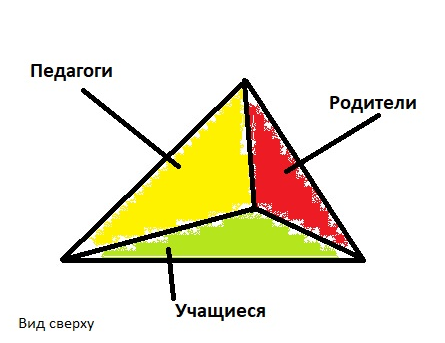 Рисунок 1 Тетраэраидальная модель организации взаимодействия в системе «социальный педагог – обучающиеся – педагоги – родители» с целью развития медиакомпетентности у учащихсяВ процессе реализации данной модели организации взаимодействия в практике работы социального педагога ГУО «Гимназия № 30 г. Минска» были обнаружены противоречия, которые условно можно дифференцировать на «организационные реальные» и «организационные виртуальные». Продуктивное разрешение данных противоречий позволяет повысить результативность и эффективность социально-педагогического взаимодействия в целях развития медиакомпетентности учащихся.К «организационным реальным» противоречиям относятся следующие:– чем выше массовость проводимого мероприятия, тем ниже индивидуальная вовлеченность в него, а результативность мероприятия имеют сомнительный характер;– чем выше массовость мероприятия, тем больше нерегулярность вовлечения в него субъектов взаимодействия, и как следствие, тем меньше эффект синергии развития медийно-информационной грамотности субъектов взаимодействия и их социально-личностных компетенций; – чем более разнородные группы субъектов взаимодействия, тем сложней организаторам обеспечить сотрудничество между ними, особенно на первоначальных этапах.Продуктивному разрешению данных противоречий содействует следующая социально-педагогическая практика.На начальных этапах социально-педагогического взаимодействия необходимо сфокусироваться на индивидуальных и групповых занятиях для всех субъектов.Обеспечить регулярность занятий, при этом участие учащихся, педагогов, родителей на начальных этапах организовать отдельно друг от друга. Для учащихся это могут быть объединения по интересам, или круглые столы где разбираются проблемы медиа и информации в форме игры и др. это направлено на формирование групп активных учащихся, аутрич, на которых можно оперется при переходе в более объёмные по количеству учащихся формах взаимодействия (классы и параллели); при этом целесообразно использовать технологию «равный обучает равного». В рамках социально-педагогической деятельности организуется проектная деятельность учащихся, кульминацией которой являются конкурсы фотографий, видеороликов, постов, сообщений и др., направленные на развитие у учащихся навыков самовыражения с помощью медиа вне учебной деятельности. Также реализуется проектная деятельность исследовательского характера, которая направлена на формирование умения у обучающихся работать с информацией, которая выстраивается в контексте социально-педагогической профилактики «инфодемии», научения способам идентификации и адекватного противодействия широко эксплуатируемым манипулятивным техникам, это и сенсационность и срочность, повторение, дробление, изъятие из контекста, смешение информации и мнения, прикрытие авторитетом, тоталитаризм источника сообщений, тоталитаризм решения, активизация стереотипов, некогерентность высказываний и др.Для родителей (законных представителей несовершеннолетних) организуются занятия и консультации, в форме круглых столов, в форме «откровенных разговоров» и др., направленные, в первую очередь, на формирование единой системы требований для родителей в отношении их детей в сфере социальных медиа, где законные представители снабжаются информацией о критериях и показателях для выявления негативного воздействия на их детей медиа.Для педагогов организуются занятия для формирования единых подходов в организации формирования у обучающихся медийно-информационной грамотности.Для повышения востребованности решений получаемых в рамках повышения медийно-информационной грамотности в социально педагогической деятельности необходимо, что бы вопросы медиа, искажения информации, формирование мировоззрения и др. были включены в контекст разного тематического спектра мероприятий. Таким образом, в рамках месячника правовых знаний, месячника здорового образа жизни, декады посвящённой международному дню борьбы с наркоманией, декады здорового питания, декады по формированию здорового образа жизни, декады по профориентации, недели посвященной международному дню семьи, декады профилактики табакокурения и употребления никотинсодержащих препаратов и др. затрагиваются темы рекламы, дезинформации, формирование нормы с помощью средств медиа и др. как аспекты медийно-информационной грамотности, но с учётом тематики и сообщать отношение медиа с тематикой мероприятия, развенчать мифы и т.д. Целевой, в рамках развития медиакомпетентности в социально педагогической практике, является декада, посвящённая Всемирному дню безопасного Интернета, где рассматривается влияние традиционных и цифровых медиа.В рамках данной декады обеспечиваются как индивидуальный, групповой, массовый уровень организации как родителей и учащихся, так и педагогов, как в отдельности субъектов друг от друга, так и объединяя эти группы субъектов. В сущности, такая модель может обеспечить социальную сеть вовлечённых которые и будут далее распространять новый взгляд на информацию и медиа.Важно организовать взаимодействие с субъектами посредством электронных социальных медиа, что обусловливает необходимость выделения и «организационных виртуальных» противоречий. К ним относятся:– отсутствие стандарта использования и единых требований к друг другу как пользователям электронных социальных сетевых медиа, что приводит к конфронтации и недопонимания как внутри групп субъектов, так и между ними, следовательно, это создаёт ситуацию неуспеха у субъектов взаимодействия в следствии чего, снижается мотивация на взаимодействие с социальным педагогом и обесцениваются новые качественные изменения;– отсутствие понимания разницы нитекета и этикета у субъектов взаимодействия.Для разрешения данных противоречий были предприняты усилия со стороны педагога социального с целью организации решения данных проблем с учащимися, родителями, педагогами (таблица 1). Обязательным стало, что все субъекты на начальных этапах разобщены друг от друга в чат группах, сообществах и др., для родителей, педагогов, учащихся. Реализация данной работы происходит постепенно, с учетом успешности прохождения каждого этапа.Таблица 1 – Характеристика этапов организации сетевого взаимодействия в системе «социальный педагог – обучающиеся – педагоги – родители»Таким образом, важнейшим условием развития МИГ и медиакомпетентности у обучающихся средствами социально-педагогической деятельности является организация эффективного взаимодействия социального педагога с родителями, педагогами и учащимися, что обеспечит развитие медийно-информационной грамотности всех субъектов взаимодействия.Ссылки на опыт в информационной среде http://gymn30.minsk.edu.by/ru/main.aspx?guid=2701Хотите ли вы, чтобы ваше имя и название организации были упомянуты в публикации:ДаНаправление доработки – описать, как социальные педагоги получают знания и навыки в области МИГ, чтобы дальше работать с учащимися (если в ходе обучения в университете или в рамках курсов повышения квалификации – то какие курсы или программы на это направлены, если в процессе самообразования – тоже хорошо бы поделиться опытом, как это делалось). Нам важно, как формируется МИГ педагогов, а не как они работают с учащимися. 6. Использование журналистских медиатекстов на уроках русского языка и литературы как инструмента формирования медиакомпетентности обучающихся Гимельберг АннаМАОУ «Вторая Новосибирская гимназия», г. Новосибирск. Учитель русского языка и литературы. Россия.annagimelberg@gmail.comНаправление доработки – описание того, как учителя гимназии были подготовлены к формированию МИГ у учащихся. Как пришли к необходимости формировать медиакомпетентность школьников, где и как познакомились с системой диагностики Федорова. Нам важно краткое описание их опыта для того, чтобы другие учителя или администрация заинтересовались и могли бы его воспроизвести – исходя из этой задачи и просим их переделать.Стремительная модернизация и информатизация российского образования требует от школьников среднего и старшего звена получения новых медиазнаний, усвоения моделей формирования критического мышления в отношении оценки контента СМИ и социальных медиа. В связи с этим общепедагогической задачей становится формирование медиакомпетентности  школьников.В процессе диагностики уровня показателей медиакомпетентности обучающихся 8-х классов (117 человек) МАОУ «Вторая Новосибирская гимназия» г. Новосибирска использовались методы анкетирования, дискуссии, анализа медиапродукта, эссе, презентации творческой работы, наблюдения, фокус-группового исследования. Первичный мониторинг уровня показателей медиакомпентености респондентов, основанный на предложенной А.В. Федоровым системе диагностики [4], показал следующие результаты: мотивационный показатель у большей части респондентов находится на низком уровне,  поскольку демонстрирует заинтересованность в контенте развлекательного характера (развлекательные ролики, выложенные на Youtube, в TikTok, Likee, Instagram, ВКонтакте, не несущие образовательного и воспитывающего смысла); контактный показатель при этом довольно высок, так как контакт с медиаконтентом (соцсети) происходит ежедневно и в больших количествах; информационный показатель находится на низком уровне (минимальное знание теоретических аспектов медиаобразования); креативный показатель уровня медиакомпетентности у большей части находится на низком уровне и лежит в области создания мультимедийных презентаций по шаблону.По итогам анализа результатов диагностики был разработан план внедрения медиаобразовательного компонента в процесс преподавания на уроках русского языка и литературы (аспектная модель медиаобразования). В качестве дидактического материала были выбраны журналистские видеосюжеты: сюжеты новостных программ и интервью. Использование журналистского медиатекста обеспечивает прочную связь преподаваемого предмета с реальностью, что является серьезным мотивирующим фактором для обучающихся;  данный дидактический материал является широким полем для развития предметных компетенции, к тому же это мощная основа для развития показателей уровня медиакомпетентности. В процессе работы с журналистскими медиатекстами на уроке были использованы проблемные методы: частично-поисковый, поисковый, исследовательский. Этапы изучения материала, в рамках которых был предложен медиатекст: изучение нового, закрепление, обобщение и систематизация. Стоит отметить, что на любом из данных этапов включение в урок журналистского медиатекста было продуктивным и соответствовало педагогическим задачам. Процесс подбора медиатекста отвечал основным дидактическим принципам и образовательным целям урока. В процессе работы с медиатекстом использовались приемы следующих технологий: проектной, РКМ, технологии событийности, технологии смыслового чтения, «Образ и мысль», кейс-технологии. Как видно, работа с медиатекстом данного вида предоставляет широкий выбор в области технологической и методической реализации, что обеспечивает универсальность выбранного материала. На уроках русского языка большую продуктивность показало использование новостных видеосюжетов. На данном материале можно подробно рассмотреть языковые и внеязыковые способы передачи информации, композиционную структуру текста, выявить основную цель текста, определить способы ее достижения; в частных случаях – провести анализ недочетов в структуре текста и его трансляции. Деятельность такого рода стимулирует поисковую и речевую активность у обучающихся, развивает осознанное отношение не только к чужому и собственному тексту, но и личную ответственность за сетевое и внесетевое речевое поведение. Уроки литературы предполагают дискуссионный характер работы, исследование различных точек зрения на проблему. Зачастую обучающиеся трактуют текст произведения, исходя из своего опыта и формирующегося мировоззрения, основой которого на данный момент становятся современные идеалы и ценности, отличные от идеалов и ценностей предшественников. Актуализировать это отличие позволяют интервью с режиссерами, актерами, писателями, блогерами. На материале интервью формируется представление о художественном приеме и авторском методе, интерпретируется его функциональная и эстетическая значимость, его актуальность. Эта работа преследует исследовательскую и воспитательную цели, дает возможность с нескольких позиций посмотреть на вечные вопросы, проблемы и темы. Особенности развития медиакомпетентности у обучающихся (в процессе изучения журналистских медиатекстов на уроках русского языка и литературы) связаны со следующими нюансами:– на этапе восприятия медиатекста обучающиеся обращают внимание на детали, их функции и воздействие на реципиента (на момент первичной рефлексии они готовы проанализировать, на что каждая из них работает);– актуализируется корреляция текста с визуальным образом;– происходит анализ лингвистических и экстралингвистических особенностей передачи информации говорящим, а, следовательно, и понимание особенностей языковой личности;– принятие существования различных точек зрения;– корректировка собственного поведения в информационном пространстве;– расширение поля взаимодействия с медиатекстом.7. Шаблон для описания опыта по формированию медийно-информационной грамотности, 23.11.20Фамилия, имя   Тюрина Надия ШамильевнаМесто работы    Московский городской педагогический университет Должность          доцент кафедры специальной педагогики и комплексной реабилитацииСтрана                  РФЭлектронный адрес     tjurinansh@mgpu.ru Краткое описание вашей практики (кто, что, где, когда, в каких условиях, с каким результатом), ссылки на дополнительную информациюС 2017 года в Московском городском педагогическом университете реализую курс «Образ Другого в кинематографе», одной из задач которого является формирование у будущих педагогов медиа-информационной грамотности на проблематике всех аспектов функционирования человека с ограниченными возможностями здоровья и/или инвалидностью. Курс реализуется как элективный со студентами профиля подготовки «Специальное (дефектологическое) образование» (2018-2020), а также со студентами «Педагогическое образование» (2018 год). На экспериментальном уровне парциально элементы курса интегрировались в общеуниверситетский курс «Основы специальной педагогики и психологии», который читался студентам всех направлений подготовки профиля «Педагогическое образование» (2008-2020). В контексте медиаобразовательных задач данный элективный курс позволяет сформировать у студентов способность: понимать влияние медиапродукции (кино, художественных текстов и др.) на формируемый в обществе образ человека с ОВЗ и инвалидностью; принимать самостоятельные решения на основе критического анализа медиапродукции в отношении круга проблем, которые характерны для изучаемого феномена; получать новую информацию обо всех аспектах жизнедеятельности лиц с ОВЗ и инвалидностью, и их социальным контекстом;  инициировать и поддерживать ценности инклюзивного сообщества, в котором признается многообразие и вариативность человеческих проявлений;  поддерживать публичный дискурс о проблеме нетипичного развития и всех аспектов, связанных с данным феноменом; через тематическую медиапродукцию осознавать значимость и необходимость обучения на протяжении всей жизни; создавать медийный контент во всех аспектах функционирования лиц с ОВЗ и инвалидностью; использовать медиасредства для творческого самовыражения; демонстрировать адекватную гражданскую позицию в отношении лиц с ОВЗ и инвалидностью.  Реализация курса предполагает просмотр тематических художественных и документальных фильмов; групповые обсуждения (свободные и направляемые); проблемно-ситуативный, этический, эстетический анализ медиапродукта; рефлексия в эссе на свободные и заданные темы. Опыт реализации курса и его элементов показал высокую мотивацию студенческой аудитории на непривычный лекционный формат; способствовал формированию диалогового пространства, в котором каждое мнение было услышано; стимулировал интерес к теме занятий, побуждал поиск новой информации (дополнительной, например чтение профессиональной критики и рецензий; автобиографий персонажей и т.д.); способствовал инициации новых обсуждений и просмотров; для части студенческой аудитории это было первое обращение к данной теме и соответственно были достигнуты цели просвещения. В целом студенческая аудитория позитивно отнеслась к формату и высказывала мнение о необходимости более широкого внедрения курса как на уровень старшей ступени школы, так и на распространение опыта в непедагогические Вузы. Рекомендации по эффективным путям интеграции МИГ в педагогическое образование и повышение квалификацииДанный курс может быть интегрирован в программу подготовки студентов по направлениям «Педагогическое образование», «Психолого-педагогическое образование» как элективный или курс по выбору. На уровне реализации программ повышения квалификации курс также может быть использован как в медиаобразовательных целях, так и целях формирования инклюзивной компетентности педагогов. На уровне политики и стратегии системы образованияЦенности инклюзивного образования сегодня являются приоритетными для образовательной политики как на уровне теории, так и на уровне практики. Однако необходимо использовать эффективные современные инструменты, которые способны решать одновременно комплекс задач. Курс «Образ Другого в кинематографе» может являться таковым, решая задачи формирования инклюзивной компетентности педагогов с использованием средств и подходов медиаобразования. На уровне отдельного университета или организацииДанный курс может быть интегрирован в программу подготовки студентов по направлениям «Педагогическое образование», «Психолого-педагогическое образование» как элективный или курс по выбору. На уровне реализации программ повышения квалификации курс также может быть использован как в медиаобразовательных целях, так и целях формирования инклюзивной компетентности педагогов. На уровне отдельного специалистаКурс может быть освоен в онлайн формате (в планах)Ссылки на опыт в информационной средеМастер-класс №Образ Другого в кинематографе» Международный Московский образовательный салон 2018, зал Выготский https://youtu.be/NxMFwyPLN2421.11.2019   Мастер-класс «Кинематограф как ресурс формирования принимающего общества» деловая программа V Национальный чемпионат «Абилимпикс» V Московский чемпионат «Абилимпикс» https://dszn.ru/uploads/editor/f5/dc/%D0%90%D0%B1%D0%B8%D0%BB%D0%B8%D0%BC%D0%BF%D0%B8%D0%BA%D1%81%202019.%20%D0%A0%D0%B0%D1%81%D0%BF%D0%B8%D1%81%D0%B0%D0%BD%D0%B8%D0%B5.pdf Деловая программа регионального чемпионата «Абилимпикс» Республики Карелия 28 апреля 2018 года  https://youtu.be/NV2BabMtc2c?t=166Личная страница в фб https://www.facebook.com/Nadia_another_cinema-110999960797001/notifications Хотите ли вы, чтобы ваше имя и название организации были упомянуты в публикации: ДаКомментарий: чуть бы почётче, как и что было сделано, в формате рецепта, чтобы другие коллеги могли воспроизвести этот опыт.ЭтапПродукт взаимодействия с педагогамиПродукт взаимодействия с родителямиПродукт взаимодействия с учащимисяI этап для социального педагога необходимо обеспечить как можно близкие по наполнению правила, желательно обеспечить платформу для обсуждения.Правила использования электронных социальных сетевых медиаПравила использования электронных социальных сетевых медиаПравила использования электронных социальных сетевых медиаI этап для социального педагога необходимо обеспечить как можно близкие по наполнению правила, желательно обеспечить платформу для обсуждения.Правила перехода из реального мира в виртуальный и обратноПравила перехода из реального мира в виртуальный и обратноПравила перехода из реального мира в виртуальный и обратноI этап для социального педагога необходимо обеспечить как можно близкие по наполнению правила, желательно обеспечить платформу для обсуждения.Алгоритм проверки информацииАлгоритм проверки информацииАлгоритм проверки информацииI этап для социального педагога необходимо обеспечить как можно близкие по наполнению правила, желательно обеспечить платформу для обсуждения.Трактовка позиции педагога как интерпретатора информацииТрактовка позиции педагога и родителей как интерпретатора информацииТрактовка позиции взрослого как интерпретатора информацииII этап для социального педагога необходимо обеспечить сближение позиций всех субъектов взаимодействияЕдиные правила использования электронных социальных сетевых медиа (формирование понимания нитекета)Единые правила использования электронных социальных сетевых медиа (формирование понимания нитекета)Единые правила использования электронных социальных сетевых медиа (формирование понимания нитекета)II этап для социального педагога необходимо обеспечить сближение позиций всех субъектов взаимодействияЕдиные правила перехода из реального мира в виртуальный и обратно (дифференциация этикета и нитекета )Единые правила перехода из реального мира в виртуальный и обратно (дифференциация этикета и нитекета )Единые правила перехода из реального мира в виртуальный и обратно (дифференциация этикета и нитекета )II этап для социального педагога необходимо обеспечить сближение позиций всех субъектов взаимодействияЕдиный алгоритм проверки информации, который так же является основанием для декларирование информации в определённой форме, которая необходима для подтверждения достоверности данных.Единый алгоритм проверки информации, который так же является основанием для декларирование информации в определённой форме, которая необходима для подтверждения достоверности данных.Единый алгоритм проверки информации, который так же является основанием для декларирование информации в определённой форме, которая необходима для подтверждения достоверности данных.II этап для социального педагога необходимо обеспечить сближение позиций всех субъектов взаимодействияТрактовка позиции взрослого как интерпретатора информации, в зависимости от качества предоставляемой информации.Трактовка позиции взрослого как интерпретатора информации, в зависимости от качества предоставляемой информации.Трактовка позиции взрослого как интерпретатора информации, в зависимости от качества предоставляемой информации.